Рекомендации для учителей!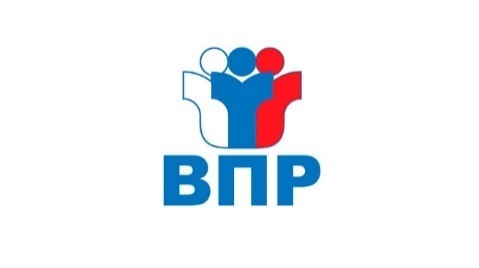 Уважаемые коллеги!В марте-апреле 2022 года обучающиеся 4-8, 11 классов общеобразовательных организаций Республики Крым напишут Всероссийские проверочные работы.Помогите своим ученикам!1. Составьте план подготовки по вашему предмету и расскажите о нем учащимся.Составленный в начале года план-график, который максимально учитывает все события школьной жизни, праздники и мероприятия, позволит заранее спланировать объем и сроки изучения учебного материала. 2.Ознакомьте учеников с демоверсиями ВПР на сайте ФИОКО https://fioco.ru/obraztsi_i_opisaniya_vpr_2022 Покажите простой пример демонстрационного задания и разберите подробно, как оно будет оцениваться. Понимая критерии оценки, учащимся будет легче понять, как выполнить то или иное задание.3. Дайте учащимся возможность оценить их достижения в учебе.Обсуждая с учащимися пройденный материал, делайте акцент на том, что им удалось изучить и что у них получается хорошо. Ставьте перед ними достижимые краткосрочные учебные цели и показывайте, как достижение этих целей отражается на долгосрочном графике подготовки к ВПР.4. Используйте при изучении учебного материала различные педагогические технологии, методы и приемы.Учебный материал должен быть разнообразен: плакаты, интеллект-карты, презентации, ролевые игры, проекты, творческие задачи. Использование различных методов позволяет усваивать материал ученикам с различными особенностями восприятия информации. Учащиеся иногда могут считать предмет скучным, но большинство из них положительно воспримет учебный материал на альтернативных носителях информации, например на собственном сайте или в группе в одной из социальных сетей.Во время изучения материала важно, чтобы учащиеся принимали активное самостоятельное участие в его изучении – готовили совместные проекты и презентации в классе и по группам, обучали и проверяли друг друга.5. Не показывайте страха и беспокойства по поводу предстоящих ВПР.ВПР, безусловно, событие, которое вызывает стресс у всех его участников: учащихся, родителей, учителей, администрации образовательной организации. Негативные эмоции заразительны. Покажите на собственном примере, как можно справиться с переживаниями, чувствами и ими управлять.6. Хвалите своих учеников.Любому учащемуся важно опираться на свои сильные стороны и чувствовать себя уверенно на предстоящих проверочных работах. Однако похвала должна быть искренней и по существу. 7. Обсуждайте с учащимися важность здорового образа жизни.Хороший сон и правильное питание, умение сосредоточиться и расслабиться после напряженного выполнения заданий вносят значительный вклад в успех на проверочной работе.8. Поддерживайте внеучебные интересы учащихся.Личное пространство, не связанное с учебой, дает возможность переключаться на другие виды деятельности и в конечном итоге быть более эффективными при подготовке к ВПР.9. Общайтесь с родителями и привлекайте их на свою сторону!Родители всегда беспокоятся за своих детей и берут на себя больше ответственности за их успех на проверочной работе. Обсуждайте с ними вопросы создания комфортной учебной среды для учащегося дома, организации режима сна и питания ребенка, их тревоги и заботы.Итак, чтобы поддержать ребенка, необходимо: опираться на сильные стороны ребенка; помнить о его прошлых успехах и возвращаться к ним, а не к ошибкам; избегать подчеркивания промахов ребенка, не напоминать о прошлых неудачах; помочь ребенку обрести уверенность в том, что он справится с данной задачей; создать в школе и классе обстановку дружелюбия и уважения, уметь и хотеть демонстрировать уважение к ребенку.Поддерживайте своих учеников! 